Státní zdravotní ústav
Laboratoře Centra epidemiologie a mikrobiologie
Národní referenční laboratoř pro pertusi a difterii
Šrobárova 49/48, 100 00 Praha 10, budova 2, 1. patro, dveře č. 17
tel.: 267 082 242/225; e-mail: jana.zavadilova@szu.cz
Zdravotnická laboratoř č.8002 akreditovaná ČIA podle ČSN EN ISO 15189: 2013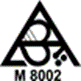 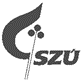 ŽÁDANKA O KONFIRMAČNÍ VYŠETŘENÍ PRO MIKROBIOLOGICKÁ PRACOVIŠTĚ V NRL PRO PERTUSI A DIFTERIIOBJEDNATEL - MIKROBIOLOGZADAVATEL - OŠETŘUJÍCÍ  LÉKAŘPACIENTPOŽADAVEK NA VYŠETŘENÍ  (zaškrtněte, příp. doplňte):		Č. lab. protokolu NRL DIPEDatum a čas přijetí v NRL:                                                    Vzorek přijal:                                                   Verze 17.3.2024Zdravotnické zařízení, IČPAdresa                                                                                        Razítko,podpis, datumMikrobiolog:                                                   Tel:                                      Email:Zdravotnické zařízení, IČP, Adresa                                                            Odbornost:                           Ošetřující lékař:                                                                                          Tel:                                      Jméno:                                                             Příjmení:Rodné číslo:                                                     Pojišťovna:                                 Diagnóza:Bydliště: klinické informace, ATB léčba, očkování, u susp. difterie rizikové faktory(cestování, životní styl): Vzorek:  bakt. kmen     izolovaná DNA    sérum I.    sérum II.    Jiný: 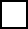 kmen izolován z:Číslo vzorku zadavatele: 	           Datum odběru:                     Datum odeslání do NRL:POŽADOVANÉ VYŠETŘENÍ:   Konfirmace izolovaného kmene Bordetella species                    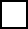    Konfirmace vyšetření PCR B. pertussis, B. parapertussis, B. holmesii                   Konfirmace sérologického vyšetření pertuse                Konfirmace a stanovení toxigenicity C. diphtheriae   Konfirmace a stanovení toxigenicity C. ulcerans    Jiný požadavek (specifikujte):VÝSLEDKY ZADAVATELE (doplňte, příp. přiložte výsledkový protokol)Identifikace kmene:                                           Použitý test:             Vyšetření PCR:			                       Použitý test:             	Sérologie:				          Použitý test